KUNSTNYTMinisteriernes Kunstforening
www.mkunst.dkNr. 11 – dec. 2015Referat af generalforsamlingen den 12. november 2015
afholdt i 
Direktoratet for Kriminalforsorgen
Strandgade 100, Christianshavn Dagsorden:1) Valg af dirigent
2) Formanden aflægger beretning
3) Kassereren forelægger det reviderede regnskab (01.07.14 – 30.06.15)
4) Valg af bestyrelsesmedlemmer, der er på valg
5) Valg af 2 revisorer
6) Valg af revisorsuppleanter
7) Fastsættelse af medlemsbidrag
8) Forslag fra medlemmerne
9) Dialog med medlemmerne
10) Eventuelt 
Valg af dirigentFormanden, Maien Kruuse, bød forsamlingen velkommen. Katja Obel blev valgt som dirigent og kunne konstatere, at generalforsamlingen var lovligt indkaldt2.      	Formanden aflægger beretning
ÅRTES ARRANGEMENTER 
Vi har haft 6 meget varierende arrangementer i år, tre i foråret, ét i sommer og to i efteråret - alle
med meget pæn tilslutning.
To af arrangementerne, Botanisk Have og Kunst på Borgen, var ligefrem tilløbsstykker.Formanden gennemgik og fortalte herefter om årets arrangementer - i kronologisk rækkefølge:3. marts (tirsdag)
Atelier - og værkstedsbesøg hos Lars Pryds og Lisbeth Tolstrup

14. april (tirsdag)
Foreningens 60 års jubilæumsarrangement

10. maj (søndag)
Politimuseet
Først omvisning i den faste udstilling: Politiets historie. Derefter i særudstillingen: ”Varulve - Hitlers terrornetværk i Danmark”  10. juni (onsdag)Guidet tur i Botanisk Have
En gentagelse af sidste års succes 

7. august (fredag)
Invitation til forestillingen Franz Pander af Herman Bang i Kongens Bryghus
Invitationen var en opfølgning på den ”smagsprøve”, vi fik under jubilæumsarrangementet, den 14. april.26. september (lørdag)
Kunst på Panum, omvisning 
Et kulturtræf mellem kunst og videnskab

2. november (mandag) 
Kunst på Borgen
En særrundvisning i Christiansborgs kunstsamling - set i et politisk perspektiv
En gentagelse af sidste års succes 

INDKØBSPOLITIK
Vi satser primært på en bred vifte af forskellige kunstneriske udtryk, som f.eks. billeder, glas, keramik, mindre skulpturer og smykker mm.Indkøb
 - ved foreningens arrangementer, i gallerier og atelier m.v.*)
 - hos kunstneren privat
 - Kunst- og netauktioner*) I år købte vi 3 værker ifm. atelier - og værkstedsbesøget hos Lars Pryds og Lisbeth Tolstrup og 3 værker under Foreningens 60 års jubilæumsarrangement, som vi holdt i Galerie Pi, http://galeriepi.dk/ 
Alle 6 værker er til udlodning i år (2015).KUNSTNYT
Vi har udsendt 9 numre i år.
Bladet udsendes på mail. Men alle Kunstnyt findes på foreningens hjemmeside http://mkunst.dk/MEDLEMSTALLET
I år har vi 138 medlemmer. Sidste år havde vi 116. Dvs. en stigning i år på 22 medlemmer. Helt fantastisk. Desuden er det første gang siden 2010, at vi har haft en stigning i medlemstallet. Og det tyder jo rigtig godt.  LEDIGE BESTYRELSESPOSTER
I år er der 1 ledig post i bestyrelsen. Vi opfordrer derfor interesserede til at stille op til valg - når vi når til dette punkt på dagsordenen. 3. 	Kassereren forelægger det reviderede regnskab (01.07.14 – 30.06.15) Kassereren gennemgik regnskabet. Der var ingen bemærkninger til regnskabets indhold.
Under gennemgangen af regnskabet bemærkerede kassereren, at grunden til den manglede revidering var, at bestyrelen ønskede at fremlægge et revideret årsregnskab for perioden 1. juli 2014 – 31. dec. 2015, hvis man kunne få forsamlingens accept dertil. Efter dialog med forsamlingen gav forsamlingen bestyrelsen accept til at fremlægge et revideret årsregnskab for den pågældende periode på en ekstraordinær generalforsamling. 4. 	Valg af bestyrelsesmedlemmer, der er på valg
På valg: Maien Kruuse og Helga Ejskjær
Ikke på valg: Annette Stefani, Jeanne Olsen, Ellen Tobias, Claus Kirchheiner, Pia Rimhoff og Mette Lindgaard Adamsen. Maien Kruuse og Helga Ejskjær blev valgt.Mette Lindgaard Adamsen, som ikke var på valg, ønskede at udtræde af bestyrelsen.5.	Valg af 2 revisorer
Jette Fabech-Larsen og Winnie Kirchheiner modtog genvalg.6.	Valg af revisorsuppleanterPatrick Søndergaard og Susanne Hildebrandt, revisorsuppleanter, modtog genvalg.
7.	Fastsættelse af medlemsbidrag
Bestyrelsen foreslog, at medlemskontingentet for 2016 fastsættes uændret til 400 kr. pr. medlem.
Det blev vedtaget.8.	Forslag fra medlemmerne
Der var ikke indkommet forslag fra medlemmerne.9. 	Dialog med medlemmerne
Under sidste års generalforsamling efterlyste medlemmerne mere socialt samvær i forbindelse med arrangementerne. Det har bestyrelsen noteret sig og har derfor så vidt muligt taget initiativ til socialt samvær i form af fælles spisning efter arrangementerne. I år har vi haft tre 3 arrangementer med efterfølgende spisning, 2 x spisning på café og én i Snapstinget. Det er imidlertid tankevækkende at det stort set kun var bestyrelsen, der deltog i café- spisningen. Til gengæld deltog alle, som var med på rundvisningen, Kunst på Borgen, i den efterfølgende spisning i Snapstinget. Herefter ønskede bestyrelsen at vende nogle spørgsmål med forsamlingen, nemligom Kunstforeningen skal have en facebook-profil, og om der er én, der vil påtage sig opgaven ogom fotos, der tages under arrangementer.Ad pkt. 1. En håndsoprækning viste, at ca. halvdelen af forsamlingen ikke var på facebook. Der var da heller ikke ovevældende stemning for at oprette en facebook-profil. På den anden side vil en facebook-profil kunne medvirke til at udbrede kendskabet til foreningen.På spørgsmålet, om der var en i forsamlingen der ville påtage sig at oprette en facebook-profil og løbende vedligeholde den, tilkendegav Tina Ising, at dét ville hun gerne. Dét takker vi mange tak for !  Ad 2. Der var mange synspunkter omkring dét at fotografere under arrangementer – indtil én i forsamlingen gjorde opmærksom på, at der er regler for, hvad man må og ikke må:  Man må gerne tage foto af en forsamling. Dog må man ikke fokusere på en eller flere personer i forsamlingen. En sådan fokusering kræver en forudgående tilladelse fra den eller de pågældende
Afslutningsvis understregede bestyrelsen, at indbetalinger til foreningen, som sker via en bankoverførsel på netbank, skal indeholde oplysninger om navn på indbetaleren, så denne kan identificeres.10. Eventuelt
Ingen punkter blev rejst.
Herefter erklærede dirigenten dagsorden for udtømt og generalforsamlingen for afsluttetPS: Indbetaling af kommende medlemskontingent
Betaling med girokort eller via betalingsservice giver ikke problemer for bestyrelsen.Vælger man derimod at betale kontingent via en bankoverførsel på netbank skal man i kommentarfeltet skrive så meget af ens navn som muligt - samt ”ktg” for kontingentDet vil i øvrigt være en stor lettelse - og besparelse - for foreningen, hvis medlemmerne tilmelder sig betalingsservice, idet der ellers skal udsendes girokort, som sendes med posten. Og som bekendt sætter Post Danmark porto prisen kraftigt op i 2016. Bestyrelsens konstitueringBestyrelsen har på sit første møde efter den ordinære generalforsamling 2014 konstitueret sig sådan:Formand:	Maien Kruuse		Tidl. Skatteministeriet
Kasserer:	Helga Ejskjær		Naturstyrelsen, Miljøministeriet
Annette Stefani		Sundhedsministeriet
Jeanne Olsen			Økonomi- og Indenrigsministeriet
Ellen Tobias			Pensionsstyrelsen
Claus Kirschheiner		Tidl. Politiskolen, Rigspolitiet
Pia Rimhoff			Det Sundhedsvidenskabelige Fakultet, 
                                                                               Københavns Universitet                       	                                                                                                                       Orientering om første arrangement i det nye årRundvisning på Børsen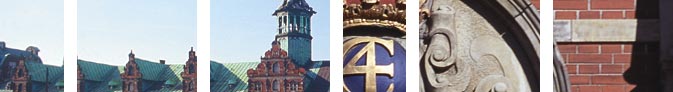 
     Onsdag, den 3. februar 2016, kl. 17
Børsen, receptionen for Dansk Erhverv, Slotsholmsgade

Ole Christoffersen fortæller og viser rundt 
Efter omvisningen vil der (for egen regning) være mulighed for at indtage et lettere traktement i Børsbygningen
Nærmere info og tilmelding følger.